I Know You Won’t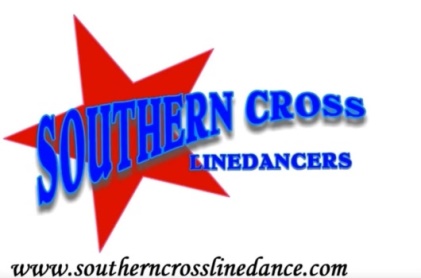 Choreographed by Mark SimpkinMusic: I Know You Won’t by Rascal Flatts3.53mins    BPM: 72  64 Counts 2 Walls, Intermediate Line DanceDance starts on vocals after the 16 counts www.southerncrosslinedance.com  Mark Simpkin 0418 440402	
S1:, WALK AROUND 3/4R,  3/4  ROLL, SIDE, BEHIND, R CROSS SHUFFLES1:, WALK AROUND 3/4R,  3/4  ROLL, SIDE, BEHIND, R CROSS SHUFFLE1, 2, 3, 4,&,51/4 R  Walk R, 1/4 R  Walk L, 1/4 R Walk R, (9.00)Making 1/2  turn R step back L, Making 1/4  turn step R to R side, Step L across R6, 7, 8&1 Step R to R side, Rock/ Step L behind R, Cross shuffle R,L,R  (6.00)S2:,L  SIDE, BEHIND R, SWAY L, RECOVER 1/4 R,  ½ R LOCK SHUFFLE, R COASTER, BALL 3/4 R, SIDES2:,L  SIDE, BEHIND R, SWAY L, RECOVER 1/4 R,  ½ R LOCK SHUFFLE, R COASTER, BALL 3/4 R, SIDE&2, 3, 4 Step L to L side, Step R behind L, Sway/ Step L to L side, 1/4 turn R Step fwd R, (9.00)5 &6, Step fwd L, Making 1/2 turn over R Lock R over L, Step Back L sweeping R around, (3.00)7 & 8 & 1R Back Coaster R, L R, Step fwd on ball of L making 3/4 turn over R Step R to R side (12.00)S3:, CROSS, REPLACE, SHUFFLE 1/4 L, FWD, REPLACE, SHUFFLE BACK FULL TURN RS3:, CROSS, REPLACE, SHUFFLE 1/4 L, FWD, REPLACE, SHUFFLE BACK FULL TURN R2, 3, 4&5, Cross rock L over R, Replace R, Chasse to L making 1/4 turn L (9.00)6, 7, 8&1Rock fwd R, Replace wgt back L, making a full turn over R shuffle back R,L,R (9.00)S4:, FULL TURN SHUFFLE L, 1/4 WEAVE, CROSS, RECOVER, L COASTER, S4:, FULL TURN SHUFFLE L, 1/4 WEAVE, CROSS, RECOVER, L COASTER, 2&3, &4Travelling fwd Shuffle L,R,L making a full turn over L, 1/4 L step R , Step L behind R&5, 6, 7&8Step R to side, Cross Rock L over R, Recover wgt Back on R sweeping L, L Coaster (6.00)S5:, 1/2 L  BALL ROCK REPLACE  ,1/4 R, L SCISSOR, R SCISSOR,  L BALL FWD, R COASTERS5:, 1/2 L  BALL ROCK REPLACE  ,1/4 R, L SCISSOR, R SCISSOR,  L BALL FWD, R COASTER&1,2, Making 1/2 turn L step back on ball of R, Rock Step back L, Replace wgt fwd R,(12.00)3&4Making 1/4 turn R Step L to L side, Replace wgt  R, Cross L over R, (3.00)&5&6&78&1Step R to R side, Replace wgt L, Cross R over L, Step L to L side, Replace wgt R, rock/Step fwd LStep back R, Step tog, Step fwd R (R coaster)S6:, PIVOT  1/2 L, 1/2 BACK, BACK, 1/2 R, FWD, RECOVER, BACK SWEEP L, L COASTER  1/4 L, 1/8 R WALK x2S6:, PIVOT  1/2 L, 1/2 BACK, BACK, 1/2 R, FWD, RECOVER, BACK SWEEP L, L COASTER  1/4 L, 1/8 R WALK x22,  3,4 &5, 6Pivot 1/2 turn L(wgt L),  1/2 turn L step back R sweeping L, Step Back L,  1/2 turn R step fwd R (9.00) Rock/Step fwd L, Recover wgt Back R sweeping L around, 7&8, &1 1/4 turn L step back L, Step R tog,  Fwd L, 1/8 turn L step fwd R, 1/8 turn  L step fwd L(3.00)S7:,  STEP, LOCK, STEP, STEP, LOCK, STEP, SIDE, RECOVER, HINGE 1/2 R, BALL STEP L, 1  1/4  TRIPLE OVER LS7:,  STEP, LOCK, STEP, STEP, LOCK, STEP, SIDE, RECOVER, HINGE 1/2 R, BALL STEP L, 1  1/4  TRIPLE OVER L2&3&4&5Step fwd R, Lock L, Step fwd R, Step fwd L, Lock R, Step fwd L, Rock/Step R to R side,6&,7, 8&1Replace wgt L making 1/2  Hinge turn over R  wgt  L,  Step R tog,  Step fwd L, (9.00) making 1/2  turn over L step back R, 1/2 turn L step fwd R, 1/4 turn L step R to R side (6.00) S8:, RECOVER 1/4 L ,1/2 R WALK, FWD FULL TURN  SHUFFLE, BACK R, BACK L,  1/4 R, L TOGS8:, RECOVER 1/4 L ,1/2 R WALK, FWD FULL TURN  SHUFFLE, BACK R, BACK L,  1/4 R, L TOG2, 3, 4&5Making 1/4 turn R Replace wgt L ,Making 1/2  turn R step fwd R, (3.00) Making a full turn over R shuffle fwd L,R,L6,7 , 8&Step back R sweeping L, Step back L sweeping R, 1/4 turn R step R, Step L tog. (6.00)